Gavel Club Agenda- 1st MeetingAgenda of 1st Meeting l September 19th, 2014 l 7:00-10:00pm (Arrive by 6:45PM)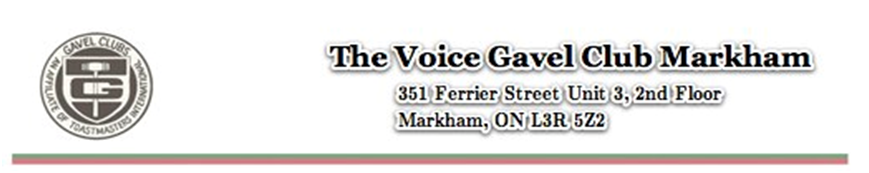 ToastmasterMrs. ZaidiIce Breakers  Jackie, Jim, David C.Um-Ah CounterEric Ice Breaker EvaluatorFrederick,Rosie, JonathanTimerJaneTable Topic MasterArthurTable Topic: Picked on the spot x6Table Topic EvaluatorJamesSet up(6:45 pm):Yale,Alex,Ashley, FrederickClean up: Arthur,Jonathan, Jane,Katherine7:00 p.m.Call the meeting to order – Fellowship and Oath-National Anthem7:05 p.m.President’s Address- James Du7:15 p.m.Ice Breakers – Jackie, Jim, David C.  (3-5 min) (Time Signal- Green: 3 min. Yellow: 4 min. Red: 5 min.)x27:35 p.m.Evaluator – Fred,Rosie, Jonathan(2-4 min) (Time Signal- Green: 2 min. Yellow: 3 min. Red: 4 min.)x27:50 p.m.Table Topic – Mrs. Zaidi’s Selection(1 min) x68:00 p.m.Evaluator – Frederick(2-4 min) (Time Signal- Green: 2 min. Yellow: 3 min. Red: 4 min.)x28:20 p.m. ~10 MINUTES BREAK~8:30 p.m.Educational CapsuleAnnouncements- Mrs. Zaidi, James10:00 p.m.Adjourn the meeting 